
Instructional Design Storyboard
[Course Name, Company Name]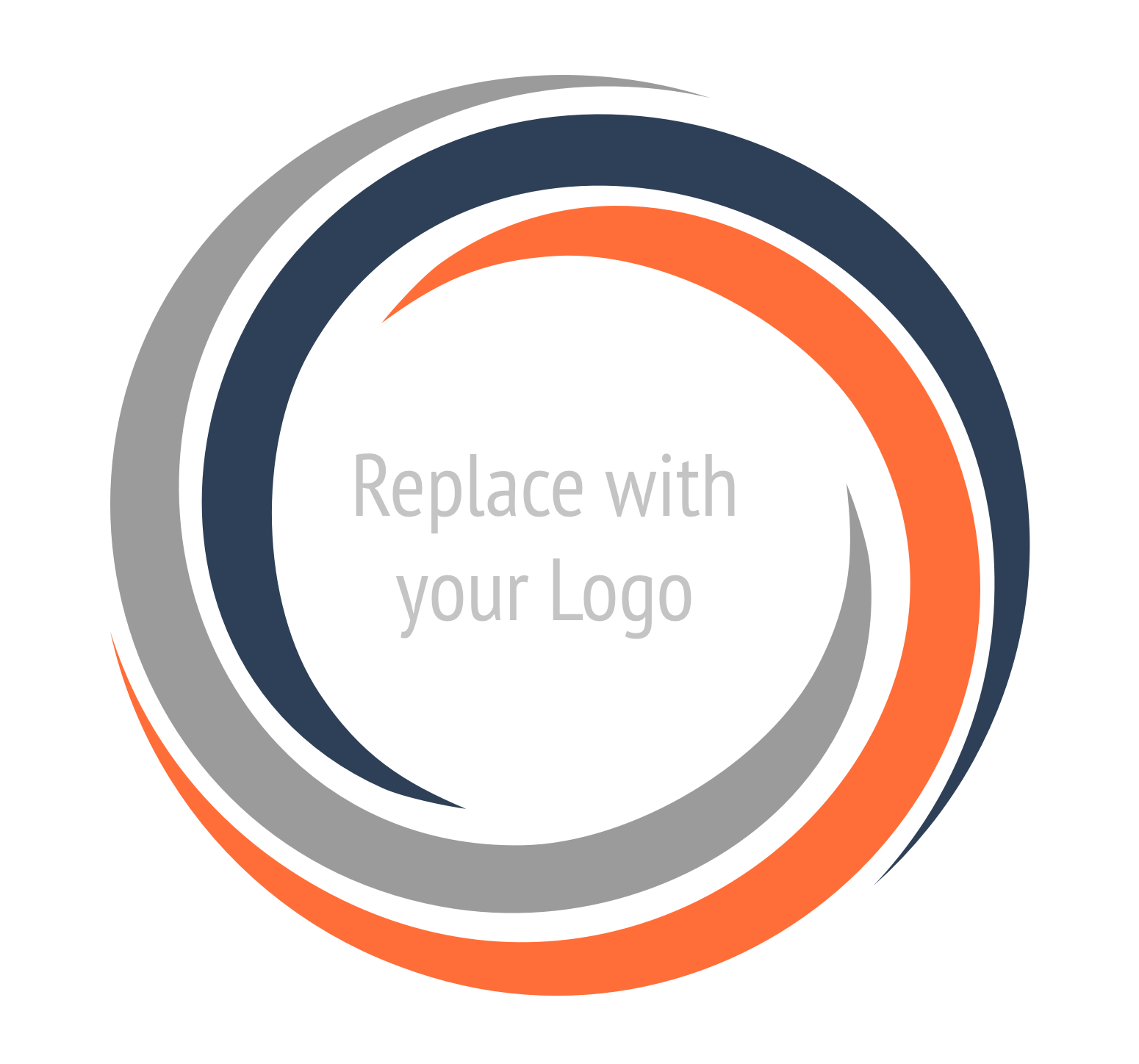 

Instructional Design Storyboard
[Company Name, Course Name] Learning Objectives & OutlineWhat is the course outline, and the associated learning objectives?

Storyboard DesignOutline the course audio narrations, on screen scripts, and learning interactions.
Learning Strategies and MethodsWhat is the overall instructional approach and learning methodology? [Description text]Rapid Prototype
Below are a few mock ups that demonstrate the overall look and feel, and approach of the course:[Insert screenshots]
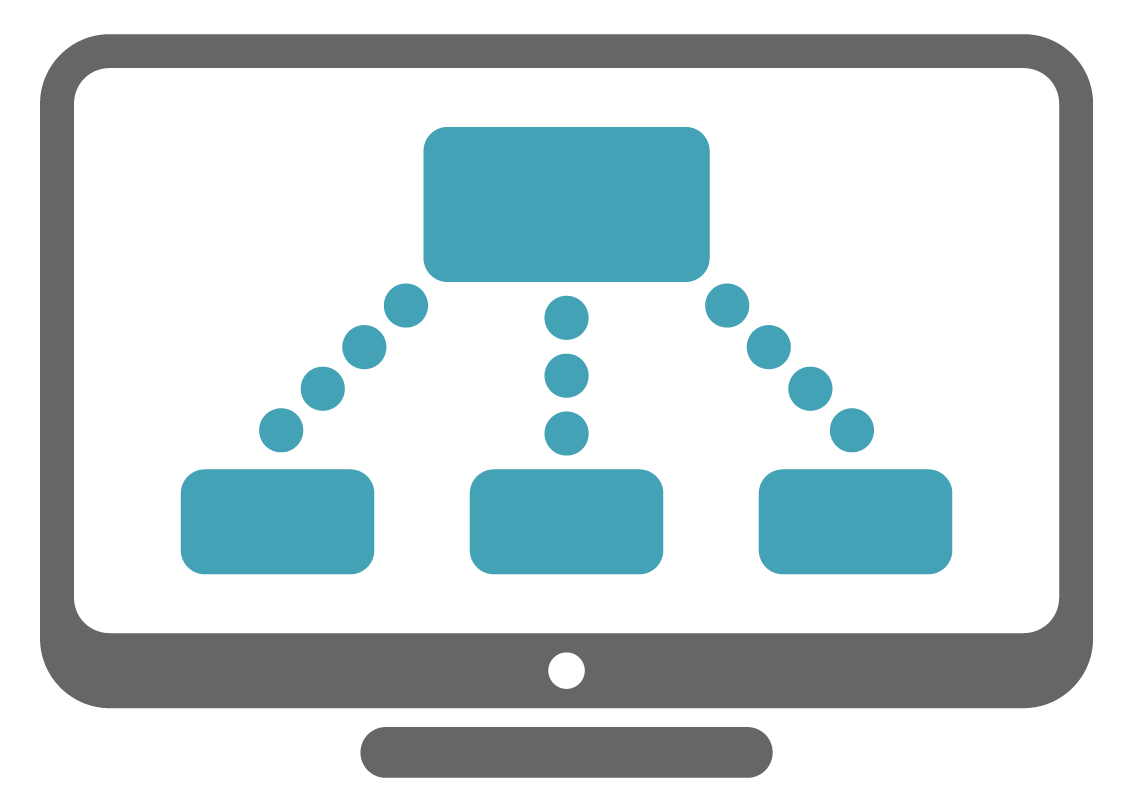 LESSON #LESSON TITLELEARNING OBJECTIVES#1[Lesson Title][Objectives]#2[Lesson Title][Objectives]#3[Lesson Title][Objectives]#4[Lesson Title][Objectives]Lesson #1Lesson Title: [Name]Pg.1Audio Narration  On Screen TextLearning Interaction[Text][Text][Text]Lesson #2Lesson Title: [Name]Pg.1Audio Narration  On Screen TextLearning Interaction[Text][Text][Text]Lesson #3Lesson Title: [Name]Pg.1Audio Narration  On Screen TextLearning Interaction[Text][Text][Text]Lesson #3Lesson Title: [Name]Pg.1Audio Narration  On Screen TextLearning Interaction[Text][Text][Text]Lesson #4Lesson Title: [Name]Pg.1Audio Narration  On Screen TextLearning Interaction[Text][Text][Text]